（2024年1月修订版）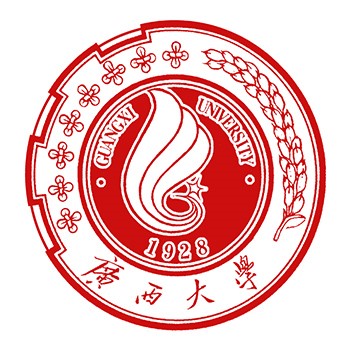 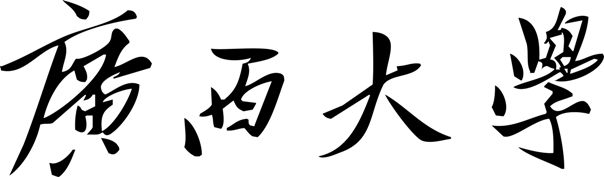 创新人才岗位申请表申请人：                               应聘岗位：  学科带头人/学术带头人/优秀青年人才       应聘单位：            **********学院           一级学科：           **  学                   申报日期：                                    广西大学人力资源处制2024年1月填  表  说  明一、填写前，请认真阅读《广西大学领军团队及创新人才队伍建设方案》（西大人〔2022〕40号）。二、填写内容要准确无误，表内项目本人没有的，填写“无。三、封面“一级学科”必须按照《学科分类与代码》国家标准填写，所填写的一级学科必须为我校38个硕士学位授权点之一。四、本表中学历、学位仅填写最高学历、学位，近五年成果是指2018年以来取得的。五、本表中“入党年月”栏是非中共党员的填写党派名称。六、填写完毕，请用A4纸双面打印，于左侧装订成册（请勿用塑料封面或塑料文件夹。一、申报人基本情况二、申请人教育、工作与海外经历三、申请人近5年的主要学术贡献、重要创新成果及其科学价值或社会经济意义（包括工作内容、突破点、突破性工作意义。限800字以内）四、申请人近5年的主要学术技术成绩五、工作思路及预期目标六、申请人承诺七、二级学院、党委考核推荐意见八、学校考核意见姓  名姓  名性  别性  别性  别性  别出  生年  月出  生年  月出  生年  月照片照片民  族民  族籍  贯籍  贯籍  贯籍  贯出生地出生地出生地照片照片参加工作年月参加工作年月入  党年  月入  党年  月入  党年  月入  党年  月健  康状  况健  康状  况健  康状  况照片照片专业技术职称及取得时间专业技术职称及取得时间从事专业关键词从事专业关键词从事专业关键词从事专业关键词从事专业关键词照片照片学  历学位学  历学位全日制教  育全日制教  育毕业院校系及专业毕业院校系及专业学  历学位学  历学位在  职教  育在  职教  育毕业院校系及专业毕业院校系及专业担任研究生导师情况担任研究生导师情况担任研究生导师情况博导/硕导博导/硕导博导/硕导现工作单位及职务现工作单位及职务现工作单位及职务现工作单位及职务联系电话联系电话联系电话电子信箱电子信箱电子信箱电子信箱身份证号码（护照号码）身份证号码（护照号码）身份证号码（护照号码）配偶基本情况姓 名姓 名出生年月出生年月学历学历学位学位配偶基本情况所 学专 业所 学专 业毕业学校毕业学校配偶基本情况现工作单位及职务现工作单位及职务现工作单位及职务现工作单位及职务请说明是否需要安排工作，是否有事业编制。请说明是否需要安排工作，是否有事业编制。请说明是否需要安排工作，是否有事业编制。请说明是否需要安排工作，是否有事业编制。请说明是否需要安排工作，是否有事业编制。请说明是否需要安排工作，是否有事业编制。请说明是否需要安排工作，是否有事业编制。请说明是否需要安排工作，是否有事业编制。请说明是否需要安排工作，是否有事业编制。请说明是否需要安排工作，是否有事业编制。请说明是否需要安排工作，是否有事业编制。请说明是否需要安排工作，是否有事业编制。请说明是否需要安排工作，是否有事业编制。请说明是否需要安排工作，是否有事业编制。主要学术和社会兼职主要学术和社会兼职主要学术和社会兼职主要学术和社会兼职主要学术和社会兼职主要学术和社会兼职主要学术和社会兼职主要学术和社会兼职主要学术和社会兼职主要学术和社会兼职主要学术和社会兼职主要学术和社会兼职主要学术和社会兼职主要学术和社会兼职主要学术和社会兼职主要学术和社会兼职主要学术和社会兼职主要学术和社会兼职主要学术和社会兼职主要学术和社会兼职主要学术和社会兼职主要学术和社会兼职主要学术和社会兼职主要学术和社会兼职主要学术和社会兼职（从本科开始）学  习  经  历起止年月学校名称所学专业学历学位导师（从本科开始）学  习  经  历（从本科开始）学  习  经  历（从本科开始）学  习  经  历工作经历起止年月工作单位及职务、职称工作单位及职务、职称承担的主要工作（限20字以内）承担的主要工作（限20字以内）承担的主要工作（限20字以内）工作经历年  月-  年  月工作经历工作经历工作经历工作经历工作经历海外经历起止年月机构（国别）研修或工作内容（限20字以内）研修或工作内容（限20字以内）研修或工作内容（限20字以内）研修或工作内容（限20字以内）海外经历海外经历海外经历（一）承担的主要科研项目（一）承担的主要科研项目（一）承担的主要科研项目（一）承担的主要科研项目（一）承担的主要科研项目（一）承担的主要科研项目（一）承担的主要科研项目序号项目名称项目名称项目性质及来源项目经费（万元）起止年度排名/总人数（二）获科技奖励情况（二）获科技奖励情况（二）获科技奖励情况（二）获科技奖励情况（二）获科技奖励情况（二）获科技奖励情况（二）获科技奖励情况序号获奖年份获奖项目名称奖励名称授奖部门获奖等级排名/总人数（三）申请人代表性论文情况（三）申请人代表性论文情况（三）申请人代表性论文情况序号论文书写格式：作者姓名（全部作者，第一作者在名字后用#标注，通讯作者用*标注），论文题目，发表刊物/会议/展览名称，发表年月、卷、期、页，本人排名/总人数。被SSCI、CSSCI收录情况序号论文书写格式：作者姓名（全部作者，第一作者在名字后用#标注，通讯作者用*标注），论文题目，发表刊物/会议/展览名称，发表年月、卷、期、页，本人排名/总人数。被SSCI、CSSCI收录情况（四）出版的专著和教材（四）出版的专著和教材序号著作书写格式：名称，出版社名称、标准书号，出版时间，作者姓名（全部作者），本人排名/总人数，全书总字数（万字）/本人承担总数（万字），本人承担内容的页码。1（五）智库成果及代表作品等（五）智库成果及代表作品等序号名称、级别及影响等12（六）承担主要教学任务情况（六）承担主要教学任务情况（六）承担主要教学任务情况（六）承担主要教学任务情况（六）承担主要教学任务情况（六）承担主要教学任务情况（六）承担主要教学任务情况（六）承担主要教学任务情况序号课程名称课程名称课程名称授课时数授课时数授课人数授课对象（七）国内外学术影响，包括担任国际学术会议重要职务，以及在国际学术会议作大会报告、特邀报告情况（七）国内外学术影响，包括担任国际学术会议重要职务，以及在国际学术会议作大会报告、特邀报告情况（七）国内外学术影响，包括担任国际学术会议重要职务，以及在国际学术会议作大会报告、特邀报告情况（七）国内外学术影响，包括担任国际学术会议重要职务，以及在国际学术会议作大会报告、特邀报告情况（七）国内外学术影响，包括担任国际学术会议重要职务，以及在国际学术会议作大会报告、特邀报告情况（七）国内外学术影响，包括担任国际学术会议重要职务，以及在国际学术会议作大会报告、特邀报告情况（七）国内外学术影响，包括担任国际学术会议重要职务，以及在国际学术会议作大会报告、特邀报告情况（七）国内外学术影响，包括担任国际学术会议重要职务，以及在国际学术会议作大会报告、特邀报告情况序号时间会议名称担任职务担任职务报告名称报告名称报告名称（八）近五年领导科研团队、建设学术梯队、培养青年人才和研究生情况（限500字以内）（九）其他获奖及获得重要荣誉称号情况履行岗位职责，推进学科高质量发展的思路、目标和举措。本人对所提供的岗位报名表的材料的真实性负责，如有弄虚作假，后果自负。申请人签字：年   月  日（对申报人师德师风、试讲、教学、科研、外语水平、发展潜力等方面进行综合评价，不少于300字）考核组成员签名：                     党政负责人签名：                                     年   月  日（盖章）                                               年   月   日 